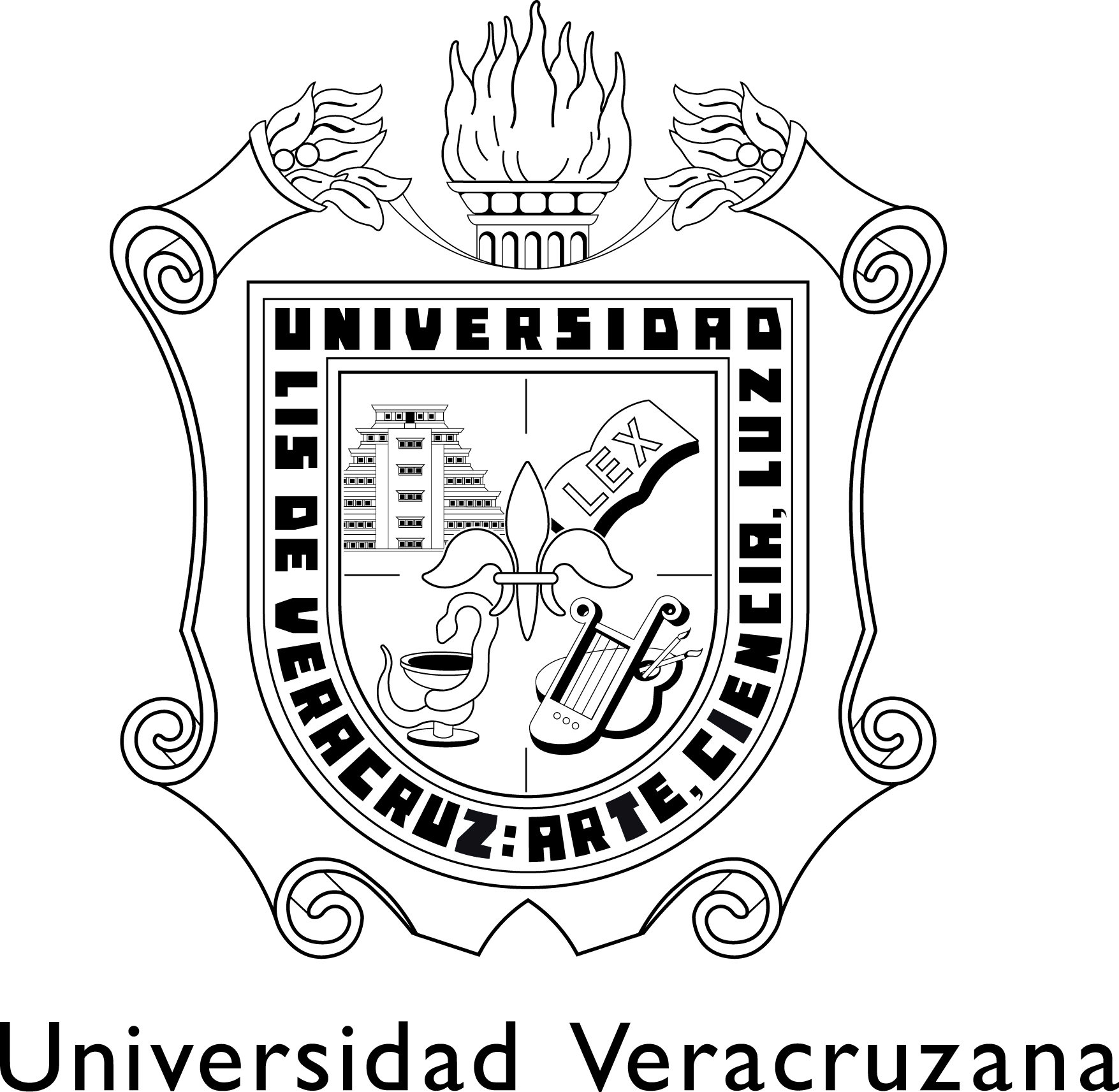 ARF-IG-F-095NOMBRE, DENOMINACIÓN O RAZÓN SOCIAL DEL DONANTERFC DEL DONANTECORREO ELECTRÓNICO DEL DONANTEDOMICILIO FISCAL DEL DONANTEDOMICILIO FISCAL DEL DONANTE-CALLE-NÚMERO-COLONIA-CIUDAD/LOCALIDAD-MUNICIPIO/DELEGACIÓN-ESTADO-PAÍS-CÓDIGO POSTALIMPORTE DE LA DONACIÓNIMPORTE DE LA DONACIÓN-TOTAL (NÚMERO)-TOTAL (LETRA)MEDIO POR EL QUE SE HACE LA  DONACIÓNOBSERVACIONESGESTOR U.V.ENTIDAD ACADÉMICA O DEPENDENCIA GESTORA CORREO ELECTRÓNICO